ENTRY RESULTS CRAFT– 2024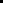 ClassTITLETITLENAMENAMEPLACEAWARDAWARD101Under the SeaUnder the Sea J Tarka1st Nuneaton Thursday Beavers1The Woodlands TrophyThe Woodlands TrophyThe Woodlands Trophy104Fence & GardenFence & GardenNicole ARC Sch1Kathryn Lines TrophyKathryn Lines TrophyKathryn Lines Trophy104Fence & GardenFence & GardenKaydenARC Sch2104Fence & Garden Fence & Garden ChloeARC Sch3104Donut HeavenDonut HeavenARC GroupARC SchC of A109Under the SeaUnder the SeaLemurs Alp Sch3110Amazing Animals Amazing Animals Leopards Alp SchCof A111Do you Flamenc-so ?Do you Flamenc-so ?GraciePark Lane1Museum Cup 1Museum Cup 1Museum Cup 1111Family Family Poppy Park Lane1111FamilyFamilyBetsy Park Lane1111Do you Flamenc-so ?Do you Flamenc-so ?Ruby GPark Lane2111Family Family WilliamPark Lane2111Family Family AvaPark Lane2112Recycled RainbowRecycled RainbowLily Rose CAlp  SchCof A112Square Blue Square Blue Mya TARC SchCof A115Big Frog & Friends Big Frog & Friends CatherineBrandist1Museum Cup 2Museum Cup 2Museum Cup 2117Journey to schoolJourney to schoolJensen Park Lane1117Journey to schoolJourney to schoolNamciPark Lane2117Journey to schoolJourney to schoolAntonia Park Lane2117Journey to schoolJourney to schoolFrayer Park LaneCof A117Journey to SchoolJourney to SchoolStanlee & IndiaPark LaneCof A119HorseHorseSummerARC SchCof A122Country LifeCountry LifeCatherineBrandist1Helen Stringer TrophyHelen Stringer TrophyHelen Stringer Trophy122T Rex – Telegram SamT Rex – Telegram SamCorinneDavies1122Kate Bush Lino PrintKate Bush Lino PrintCorinneDavies2122Herbert the GardnerHerbert the GardnerLeanne Tetlow 2128Bird of PreyBird of PreyHannah Shannon 1Francis Fawcett TrophyFrancis Fawcett TrophyFrancis Fawcett Trophy128Lady on the Lake Lady on the Lake Evie Holland 2128Meal for One Meal for One Jessica Gostick 3128This Girl is on FireThis Girl is on FireMia Jackson Cof A128Mouth of Temptation Mouth of Temptation Imogen Wightman Cof A137Healing 1Healing 1Ruth Edwards1John Letts TrophyJohn Letts TrophyJohn Letts Trophy137Healing 2Healing 2RuthEdwards2144Model of Water Pump EngineModel of Water Pump EngineMr Bliss1Cotton AwardCotton AwardCotton Award146Leicester Clock TowerLeicester Clock TowerGeoffreyVickers1Ron Hardy TrophyRon Hardy TrophyRon Hardy Trophy157Victorian Puzzle PurseVictorian Puzzle PurseCamelliaStafford 1Ann Robson TrophyAnn Robson TrophyAnn Robson Trophy164Levi Peg Leg PonyLevi Peg Leg PonySafina Williams Cof AENTRY RESULTS NEEDLECRAFT– 2024ENTRY RESULTS NEEDLECRAFT– 2024ENTRY RESULTS NEEDLECRAFT– 2024ENTRY RESULTS NEEDLECRAFT– 2024ENTRY RESULTS NEEDLECRAFT– 2024ClassTITLETITLENAMENAMEPLACEAWARDAWARD501BedtimeBedtimeCarolynDavenport 1The Danielle Haddon CupThe Danielle Haddon CupThe Danielle Haddon Cup501On the BeachOn the BeachElaine Davenport2501GuinevereGuinevereSandra Noon3503Christmas CushionChristmas CushionGloria Clarke1521Marc Bolan & App & MEMarc Bolan & App & MEJayneWilson1522In Stiches /A flag named FloIn Stiches /A flag named FloCorinneDavies 1531Betty-Peg Leg PonyBetty-Peg Leg PonySafina Williams 2534Amelia DuckAmelia DuckBrenda Vernon 1534Ollie OwlOllie OwlJoyceOrdish2536Lace Jacket Lace Jacket Marsha Smedley1The Knitting TrophyThe Soroptimist CupThe Knitting TrophyThe Soroptimist CupThe Knitting TrophyThe Soroptimist Cup536Animal MagicAnimal MagicCatherineBrandist2536Easter WreathEaster WreathJane Green3536Autumn Boot SocksAutumn Boot SocksHarrietGoreC/A536Jumper Jumper Freda Starkey C/A536Jacket Jacket FredaStarkey C/A540Creature Comfort Childs Blanket Creature Comfort Childs Blanket Brenda Vernon 1Christine Barnes Crochet CupChristine Barnes Crochet CupChristine Barnes Crochet Cup540Sophie’s BlanketSophie’s BlanketSueBeech2540Winter WonderlandWinter WonderlandSarah Woodward2540Picot BlanketPicot BlanketMarsha Smedley3540Sleigh BelleSleigh BelleClaire Davenport C/A543LaceLaceBrenda Vernon1547QuiltQuiltEllen Vealey1